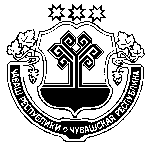 О внесении изменений в решение  Собрания депутатов Орининского сельского поселения Моргаушского района Чувашской Республики от 13.10.2014 года № С-44/1В соответствии с Бюджетным кодексом Российской Федерации, Федеральным законом от 06 октября 2003 г. N 131-ФЗ "Об общих принципах организации местного самоуправления в Российской Федерации", Законом Чувашской Республики от 23 июля 2001 года N 36 "О регулировании бюджетных правоотношений в Чувашской Республике", в целях определения правовых основ, содержания и механизма осуществления бюджетного процесса в Орининском сельском поселении  Моргаушского района Чувашской Республики, установления основ формирования доходов, осуществления расходов бюджета Орининского сельского поселения Моргаушского района Чувашской Республики, муниципальных заимствований и управления муниципальным долгом, Собрание депутатов Орининского сельского поселения Моргаушского района  Чувашской Республики  решило:1. Внести в решение Собрания депутатов Орининского сельского поселения Моргаушского района Чувашской Республики от 13 октября 2014г. № С-44/1 «Об утверждении Положения о регулировании бюджетных правоотношений в Орининском сельском поселении  Моргаушского района Чувашской Республики (далее - Решение) следующие изменения:           1.1.  Приложение к Решению дополнить статьей  4.1 следующего содержания:          «Статья 4.1.  Перечень и оценка налоговых расходов Орининского сельского поселения  Моргаушского района Чувашской Республики                1. Перечень налоговых расходов  Орининского сельского поселения Моргаушского района Чувашской Республики формируется в порядке, установленном  администрацией Орининского сельского поселения Моргаушского района Чувашской Республики, в разрезе муниципальных программ и направлений деятельности, не относящимся  к муниципальным программам.             2.  Оценка налоговых расходов Орининского сельского поселения Моргаушского района Чувашской Республики осуществляется ежегодно в порядке, установленном администрацией Орининского сельского поселения Моргаушского района Чувашской Республики с соблюдением общих требований, установленных Правительством Российской Федерации.           Результаты указанной оценки учитываются   при формировании основных направлений бюджетной и налоговой политики Орининского сельского поселения Моргаушского района Чувашской Республики, а также при проведении оценки эффективности  реализации муниципальных программ». 2. Настоящее Решение вступает в силу  с 1 января 2020 года и  учитывается при  составлении   бюджета Орининского  сельского поселения Моргаушского района, начиная с бюджета   на 2020 год и плановый период 2021-2022 годов.Глава Орининскогосельского поселения                                                      В.Ю.Пушкова   Чувашская Республика  Моргаушский районСобрание депутатовОрининского сельского поселенияРЕШЕНИЕДеревня Падаккасы  Чăваш Республики                                                          Муркаш районĕОринин ял поселенийĕн                                                             депутатсен ПухăвĕЙЫШĂНУПатаккасси ялě                                                            